Tilmeldingsblanket til Shetlandsponystævne i Skive 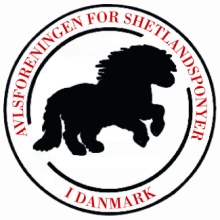 19/8-2017Tilmeldingsblanket samt tilmeldingsgebyr (50 kr pr klasse for medlemmer/ 65 kr pr klasse for ikke medlemmer) skal være os i hænde senest d. 6. august 2017Tilmeldingen til: 		Lokalområde Vestjylland			c/o Susanne DahlTolstrupvej 6			7800  Skive			Eller på mail: susanne@stutteri-brois.dkTilmeldingsgebyr indbetales på konto-nr.: 8503 - 4560626334Ved betaling påføres deltagerens navn samt numre på de tilmeldte klasser. Evt. spørgsmål vedr. stævnet kan stilles til Susanne Dahl på mail susanne@stutteri-brois.dk eller tlf. 22 44 95 07.Vi vil rigtig gerne, hvis I forældre vil byde ind med hjælp på selve dagen. F.eks med at lukke ekvipagerne ind og ud fra banen, slæbe bomme til spring- og agilitybane, stå ved en af forhindringerne, samle tennisbolde ved agility eller hvad der nu er mulighed for. Meld gerne ind i forbindelse med tilmelding – jo flere desto bedre ;-)Ligeledes efterlyser vi præmiesponsorer – så ligger I inde med en god ide eller kender nogle, der har lyst til at sponsorerer lidt til et shetlænderstævne – så meld endelig ind.VEL MØDT!Deltagerens navn:                                                                 Alder:Adresse: Post.nr./by:Email: Tlf.nr.:Ponyens navn:Evt. reg/stb.nr.: Boks:  Boks:  Tilmeldes følgende klasser: